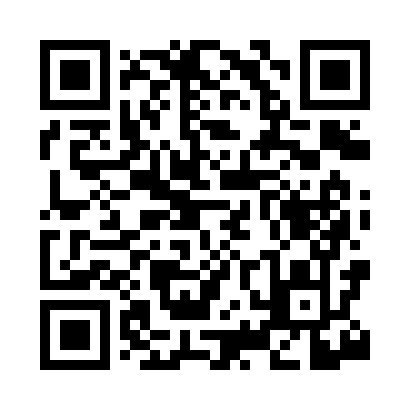 Prayer times for Plunketville, Oklahoma, USAMon 1 Jul 2024 - Wed 31 Jul 2024High Latitude Method: Angle Based RulePrayer Calculation Method: Islamic Society of North AmericaAsar Calculation Method: ShafiPrayer times provided by https://www.salahtimes.comDateDayFajrSunriseDhuhrAsrMaghribIsha1Mon4:456:101:225:088:349:592Tue4:466:101:225:088:349:593Wed4:466:101:225:088:349:584Thu4:476:111:235:098:349:585Fri4:476:111:235:098:349:586Sat4:486:121:235:098:349:577Sun4:496:131:235:098:339:578Mon4:496:131:235:098:339:579Tue4:506:141:235:098:339:5610Wed4:516:141:235:098:339:5611Thu4:526:151:245:108:329:5512Fri4:536:151:245:108:329:5513Sat4:536:161:245:108:319:5414Sun4:546:171:245:108:319:5315Mon4:556:171:245:108:319:5316Tue4:566:181:245:108:309:5217Wed4:576:191:245:108:309:5118Thu4:586:191:245:108:299:5119Fri4:586:201:245:108:299:5020Sat4:596:211:245:108:289:4921Sun5:006:211:245:108:279:4822Mon5:016:221:245:108:279:4723Tue5:026:231:245:108:269:4624Wed5:036:231:255:108:259:4525Thu5:046:241:255:108:259:4426Fri5:056:251:255:108:249:4327Sat5:066:251:245:108:239:4228Sun5:076:261:245:108:229:4129Mon5:086:271:245:098:229:4030Tue5:096:281:245:098:219:3931Wed5:106:281:245:098:209:38